05.04.2022                                                                                                                №673 пс.ГрачевкаО  внесении изменений в постановление администрациимуниципального образования  Грачевский  район от 17.10.2017 №577пРуководствуясь Уставом муниципального образования  Грачевский район    п о с т а н о в л я ю:1. Внести в постановление администрации муниципального образования Грачевский район от 17.10.2017  №577п «О создании муниципального казенного учреждения "Центр бухгалтерского учета и отчетности" Грачевского района» следующие изменения:пункт 2 постановления после слов «31 единиц» дополнить словами               «, с 1 апреля 2022 года в количестве  32 единиц».2. Контроль за исполнением настоящего постановления возложить на начальника финансового отдела администрации  О.А. Унщикову. 3. Постановление вступает в силу со дня его подписания и подлежит размещению на официальном информационном сайте администрации муниципального образования Грачевский район и на сайте                        www.право-грачевка.рф.Глава района                                                                                    О.М. Свиридов Разослано: финансовый отдел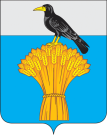  АДМИНИСТРАЦИЯ МУНИЦИПАЛЬНОГО ОБРАЗОВАНИЯ   ГРАЧЕВСКИЙ  РАЙОН  ОРЕНБУРГСКОЙ ОБЛАСТИП О С Т А Н О В Л Е Н И Е